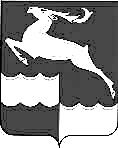 РОССИЙСКАЯ ФЕДЕРАЦИЯКРАСНОЯРСКИЙ КРАЙ КЕЖЕМСКИЙ РАЙОННЕДОКУРСКИЙ СЕЛЬСКИЙ СОВЕТ ДЕПУТАТОВПРОЕКТРЕШЕНИЕ  23 марта  2015г.			         п. Недокура			  №  61-270р  О внесении изменений и дополнений  в Устав Недокурского сельсовета Кежемского района Красноярского краяВ целях приведения Устава Недокурского сельсовета Кежемского района  Красноярского края в соответствие с требованиями Закона Красноярского края Закона Красноярского края от 03.03.2015 № 8-3182 «О внесении изменений в статью 2 Закона края от 01.12.2014 № 7-2884  «О некоторых вопросах организации органов местного самоуправления в Красноярском крае», руководствуясь статьями  59,60 Устава Недокурского сельсовета Красноярского края, Недокурский селоьский Совет депутатов  РЕШИЛ: Внести в Устав Недокурского сельсовета Кежемского района Красноярского края следующие изменения:1.1. Статью  6 изложить в следующей редакции:«Статья 6 . Органы и должностные лица местного самоуправления Недокурского сельсовета»1.Недокурский сельский Совет депутатов – представительный орган местного самоуправления, состоящий из 7  депутатов, избираемых на основе всеобщего равного и прямого избирательного права при тайном голосовании сроком на  пять  лет.2. Глава Недокурского сельсовета избирается Недокурским сельским Советом депутатов из числа кандидатов, представленных конкурсной комиссией по результатам конкурса, и возглавляет  Администрацию Недокурского сельсовета.3. Администрация Недокурского сельсовета  является исполнительно-распорядительным органом местного самоуправления, подотчетным Недокурскому сельскому Совету депутатов.»;1.2. статью  12 изложить в следующей редакции:«Статья  12. Глава Недокурского сельсовета 1. . Глава Недокурского сельсовета  — высшее должностное лицо Недокурского сельсовета, наделенное согласно Уставу собственной компетенцией по решению вопросов местного значения, возглавляющее деятельность по осуществлению местного самоуправления на территории  Недокурского сельсовета.2. Глава Недокурского сельсовета  действует в пределах полномочий, определенных законодательством, настоящим Уставом и решениями Недокурского сельского Совета депутатов.3. Глава Недокурского сельсовета представляет Недокурский сельсовет в отношениях с Российской Федерацией, ее субъектами, государственными органами, другими муниципальными образованиями, юридическими и физическими лицами.4. Глава Недокурского сельсовета избирается Недокурским  сельским Советом депутатов из числа кандидатов, представленных конкурсной комиссией по результатам конкурса, и возглавляет  Администрацию Недокурского сельсовета.5. Иностранный гражданин может быть избран главой  Недокурского сельсовета  в случае, если такая возможность предусмотрена международным договором Российской Федерации с соответствующим иностранным государством.6. На Главу Недокурского сельсовета распространяются гарантии, предусмотренные законодательством.7. Глава Недокурского сельсовета  должен соблюдать ограничения и запреты и исполнять обязанности, которые установлены Федеральным законом от 25.12.2008 № 273-ФЗ «О противодействии коррупции» и другими федеральными законами.»;1.3. статью  13  изложить в следующей редакции:«Статья 13. Срок полномочий Главы Недокурского сельсовета1. Срок полномочий Главы Недокурского сельсовета – 5 лет. 2. Полномочия Главы Недокурского сельсовета начинаются со дня его вступления в должность и прекращаются в день вступления в должность вновь избранного Главы  Недокурского сельсовета.»;1.4. статью  18 изложить в следующей редакции:«Статья 18 . Правовые акты Главы Недокурского сельсовета1. Глава Недокурского сельсовета  в пределах своей компетенции издает постановления Администрации по вопросам местного значения и по вопросам, связанным с осуществлением отдельных государственных полномочий, обязательные для исполнения всеми расположенными на территории Недокурского сельсовета  предприятиями, учреждениями и организациями, независимо от их организационно-правовой формы, а также органами местного самоуправления и гражданами, и распоряжения Администрации по вопросам организации деятельности администрации  Недокурского сельсовета.	2. Глава  Недокурского сельсовета  издает постановления и распоряжения по иным вопросам, отнесенным к его компетенции настоящим  Уставом муниципального образования в соответствии с Федеральным законом от 06.10.2003 № 131-ФЗ «Об общих принципах организации местного самоуправления в Российской Федерации», другими федеральными законами.3. Правовые акты Главы Недокурского сельсовета, кроме указанных в пункте 4 настоящей статьи, вступают в силу со дня их подписания, если в самом акте не определено иное.4. Нормативные правовые акты Главы Недокурского сельсовета, затрагивающие права, свободы и обязанности человека и гражданина, вступают в силу после их официального опубликования (обнародования).5. Правовые акты Главы Недокурского сельсовета могут быть отменены или их действие может быть приостановлено им самим, в случае изменения перечня его полномочий - органами местного самоуправления или должностными лицами местного самоуправления, к полномочиям которых на момент отмены или приостановления действия муниципального правового акта отнесено принятие (издание) соответствующего муниципального правового акта, а также судом; а в части, регулирующей осуществление органами местного самоуправления отдельных государственных полномочий, переданных им федеральными законами и законами Красноярского края, - уполномоченным органом государственной власти Российской Федерации (уполномоченным органом государственной власти Красноярского края).»;1.5. пункт 6 статьи   19 исключить;1.6. главу 4 дополнить статьей 19.1 следующего содержания:«Статья 19.1. Председатель Совета депутатов сельсовета1. Работу Совета депутатов организует его Председатель. 2. Председатель Совета избирается из числа его депутатов на срок полномочий данного состава, большинством голосов избранных депутатов. 2. Председатель Совета депутатов:1) представляет Совет в отношениях с населением, органами и должностными лицами государственной власти, местного самоуправления, предприятиями, учреждениями, организациями, общественными объединениями;2) созывает сессии, определяет и доводит до сведения главы администрации сельсовета, депутатов и населения время и место проведения заседаний сессии, а также проект повестки дня;3) созывает, в том числе по требованию главы сельсовета, группы депутатов численностью не менее одной трети от общего числа избранных депутатов или по требованию не менее 10 % жителей сельсовета внеочередную сессию;4) осуществляет руководство подготовкой сессий Совета;5) ведет сессии Совета депутатов в соответствии с правилами, установленными Регламентом Совета;6) подписывает протоколы сессий;7) оказывает содействие депутатам Совета в осуществлении ими своих полномочий;8) открывает и закрывает расчетные и текущие счета Совета депутатов в банках и является распорядителем по этим счетам;9) от имени Совета подписывает исковые заявления, заявления, жалобы, направляемые в суд или арбитражный суд;10) решает иные вопросы, возложенные на него законодательством Российской Федерации и Красноярского края, настоящим Уставом, Регламентом Совета депутатов сельсовета.3. Председатель Совета издает постановления и распоряжения по вопросам организации деятельности Совета депутатов сельсовета, подписывает решения Совета депутатов.»;1.7. статью 25 дополнить пунктом  9 следующего содержания: «9. Проекты решений сельского Совета депутатов могут вноситься депутатами сельского Совета, председателем сельского Совета, главой сельсовета,  органами территориального общественного самоуправления, инициативными группами  граждан, прокурором района»;1.8. статью 32 исключить;1.9. пункт 6 статьи 33.1 изложить в следующей редакции:«6. Избирательная комиссия осуществляет свои полномочия, определенные Федеральным законом от 12.06.2002 № 67-ФЗ «Об основных гарантиях избирательных прав и права на участие в референдуме граждан Российской Федерации», Законом Красноярского края от 02.10.2003 № 8-1411 «О выборах в органы местного самоуправления в Красноярском крае», Уставным законом Красноярского края от 10.11.2011 № 13-6401 «О референдумах в Красноярском крае».Кроме того:1) публикует (обнародует) в соответствующих средствах массовой информации результаты выборов; итоги голосования, местных референдумов;2)  рассматривает и решает вопросы материально-технического обеспечения подготовки и проведения выборов;3) обеспечивает изготовление бюллетеней по выборам депутатов Недокурского сельского Совета депутатов,  бюллетеней для голосования на местном референдуме;4) обеспечивает информирование избирателей о сроках и порядке осуществления избирательных действий, ходе избирательной кампании;5) может создавать рабочие группы, привлекать к выполнению работ внештатных работников;6) регистрирует избранных депутатов и выдает  им  удостоверения  об избрании.»;1.10. в статье 34  пункт  1 изложить в следующей редакции:«1. Выборы депутатов Недокурского сельского Совета депутатов  осуществляются на основе всеобщего равного и прямого избирательного права при тайном голосовании.»;1.11. статью  61   дополнить пунктом  3 в следующей редакции:«3. Положения статей 6,  12, 13, 18, 19, 19.1, 32, 33.1 настоящего Устава в редакции Решения от 23.03.2015 № 61-270 «О внесении изменений и дополнений в Устав Недокурского сельсовета  применяются в отношении порядка избрания Главы Недокурского сельсовета после истечения срока полномочий главы  Недокурского сельсовета, избранного до дня вступления в силу Закона Красноярского края от 01.12.2014 № 7-2884 «О некоторых вопросах организации органов местного самоуправления в Красноярском крае»».       2. Контроль за исполнением Решения возложить  на постоянную комиссию планово-бюджетную, народному образованию и правопорядку.3. Настоящее Решение о внесении изменений и дополнений в Устав Недокурского сельсовета подлежит официальному опубликованию (обнародованию) после его государственной регистрации и вступает  в силу со  дня, следующего за днем официального опубликования (обнародования).Глава Недокурского сельсовета обязан опубликовать (обнародовать) зарегистрированное Решение о внесении изменений и дополнений в Устав Недокурского сельсовета, в течении семи дней со дня его поступления из Управления Министерства юстиции Российской Федерации по Красноярскому краю. Председатель сельского Совета,Глава  сельсовета                                                      О.Н.Башкирова